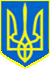 ВИКОНАВЧИЙ ОРГАН КИЇВСЬКОЇ МІСЬКОЇ РАДИ(КИЇВСЬКА МІСЬКА ДЕРЖАВНА АДМІНІСТРАЦІЯ)ДЕПАРТАМЕНТ  ОХОРОНИ  ЗДОРОВ’ЯКОМУНАЛЬНЕ НЕКОМЕРЦІЙНЕ ПІДПРИЄМСТВО«КИЇВСЬКИЙ МІСЬКИЙ ПОЛОГОВИЙ БУДИНОК №2»ВИКОНАВЧОГО ОРГАНУ КИЇВСЬКОЇ МІСЬКОЇ РАДИ(КИЇВСЬКОЇ МІСЬКОЇ ДЕРЖАВНОЇ АДМІНІСТРАЦІЇ)вул. Мостицька, 11, м. Київ, 04074 тел. (044)4328571 E-mail: kmpb2@ukr.net Код ЄДРПОУ 05496780Щодо надання інформаціїна запитНа Ваш запит щодо надання інформації, який надійшов до Комунального некомерційного підприємства «Київський пологовий будинок №2» Виконавчого органу Київської міської ради (Київської державної адміністрації) (далі - КНП «КМПБ №2») 07.05.2021 року (вх.. ДОЗ № 061-129(з) від 05.05.2021), надаємо наступну інформацію.Пехньо Тетяна Василівна - заступник директора з контролю якості медичної допомоги КНП «КМПБ №2» у березні – квітні 2021 року на лікарняному не перебувала;Пехньо Тетяна Василівна - заступник директора з контролю якості медичної допомоги КНП «КМПБ №2» у березні – квітні 2021 року перебувала у таких відпустках:1) Відпустка неоплачувана за сімейними обставинами: тривалістю 13 днів період з 02.03-04.03.2021, 05.03-12.03.2021,22.04-23.04.20212) Відпустка неоплачувана як ветерану праці: тривалість 14 днів період перебування 15.03-26.03.2021, 26.05-27.05.20213) Відпустка неоплачувана як пенсіонеру: тривалість 30 днів  в період з 26.04. по 25.05.20213. Інформація про виплати Пехньо Т.В. - заступника директора з контролю якості медичної допомоги КНП «КМПБ №2» у березні – квітні 2021 року:Інформація про виплати Горобей Володимира Олександровича - Завідуюча пологового відділення з операційним блоком:Директор						Сергій САЛЬНІКОВПустовіт Олена 0444326643Курінна Вероніка 093480604113.05.2021  №  061/144-231/ 516На запит вх.. ДОЗ № 061-129(з) від 05.05.2021 Семенюк Наталіїfoi+request-83972-11b63e1b@dostup.pravda.com.uaДиректоруДепартаменту охорони здоров’яГінзбург В.Г.березень 2021квітень2021Премія  за І квартал2963,72Щорічна відпустка48073,20Оподаткована матеріальна допомога на оздоровлення для медичних і фармацевтичних працівників13731,95Донарахування в зв’язку зі зміною середнього заробітку13546,74Березень 2021Квітень 2021Оклад годин6461,006461,00Вислуга років3392,033392,03Премія за І квартал13568,10Щомісячна фінансова допомога  відповідна до розпорядження КМДА5000,005000,00Складність та напруженість 5653,385653,38Підвищення посадового окладу за завідування1615,251615,25Підвищення  посадового окладу за оперативне втручання3230,503230,50Премія місячна20352,00Доплата за роботу в нічний час266,98